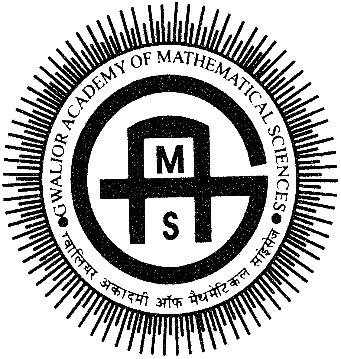 GWALIOR ACADEMY OF MATHEMATICAL SCIENCESHead Office: School of Mathematics Allied Sciences, Jiwaji       University, GwaliorWebsite: www.gamsgwalior.com
Application Form For Associate MembershipName	: 	        Date of Birth   :                                               M/F:             Designation:     	Address	:	 	(Official)					   Email:                                                  Mobile:                                   Phone:	Address	:	 	(Residential)        	    Phone No.      :  	                                                                                                                       Qualifications :   	Details of	:	 	Research PublicationsAreas of	:	 	InterestType of Membership (Life/Donor):  Rs. 2000/-(age upto 60year)                                                            Rs. 1000/- (above 60 years)Any Other	:		Information	        Date:                                                                                                                             SignatureFor Online RegistrationFor Online Registration Kindly Open The Following Link https://forms.gle/x2NRnpCBys1bJV5T6*Press Control and Click the Link to Directly Ascess It.*Else Copy The Link And Paste It In Your Web Browser.